PREDSTAVITEV KOPE IN STRELJANJE Z MOŽNARJI NA OŠ KOROŠKA BELAV okviru sodelovanja šole z društvi katerih člani so tudi učenci naše šole, sta nam člana KD Možnar Koroška Bela, Črt Laharnar in Bor Plasin, pripravila predstavitev in prikaz streljanja z možnarji. Pokazala sta nam tudi maketo kope. Ogledali smo si kako je kopa sestavljena in nam razložila kako poteka kuhanje oglja. Predstavitev je potekala 24. maja, na igrišču Osnovne šole Koroška Bela. Ogledali so  si jo učenci od prvega do petega razreda, učenci devetega razreda, v okviru pouka kemije in fizike in otroci iz vrtca na Koroški Beli. Že dan prej, 23. aprila je bila predstavitev tudi za učence iz podružnične šole na Blejski Dobravi in za otroke iz vrtca na Blejski Dobravi. Kulturnemu društvu Možnar se otroci in učitelji lepo zahvaljujemo za predstavitev zanimivih običajev. Še prav posebej se društvu zahvaljujemo za podarjeno oglje s katerim bomo  lahko ustvarjali. Leta 2002 je bilo ustanovljeno Kulturno društvo Možnar Koroška Bela, ki se ukvarja z obujanjem in ohranjanjem lokalnih šeg in navad. Društvo ima več kot 30 članov, ljubiteljev krajevne zgodovine in običajev. Od leta 2002 člani društva z možnarji streljajo v jutranjih urah na velikonočno nedeljo, ko po kraju poteka vstajenjska procesija. Prav tako z možnarji streljajo na praznik prvega maja.Na Koroški Beli je društvo obudilo tudi star običaj kuhanja oglja v kopi. Kopa je bila že drugo leto na ogled na vrhu vasi, v začetku meseca maja, prej pa so jo par let postavljali ob akumulacijskem jezeru Moste pod Koroško Belo. Letos so poskrbeli tudi za posebno mini kopo iz bezgovega lesa, ki so jo postavili in prižgali najmlajši. Oglje skuhano v mini kopi so namenili vrtcu in šoli, da ga bomo lahko uporabili pri likovnem pouku. Danes kuhanje kope predstavlja zgolj obujanje običajev iz preteklosti, včasih pa so oglje rabili v železarni, tistega iz leske ali črnega drena pa za izdelavo smodnika. 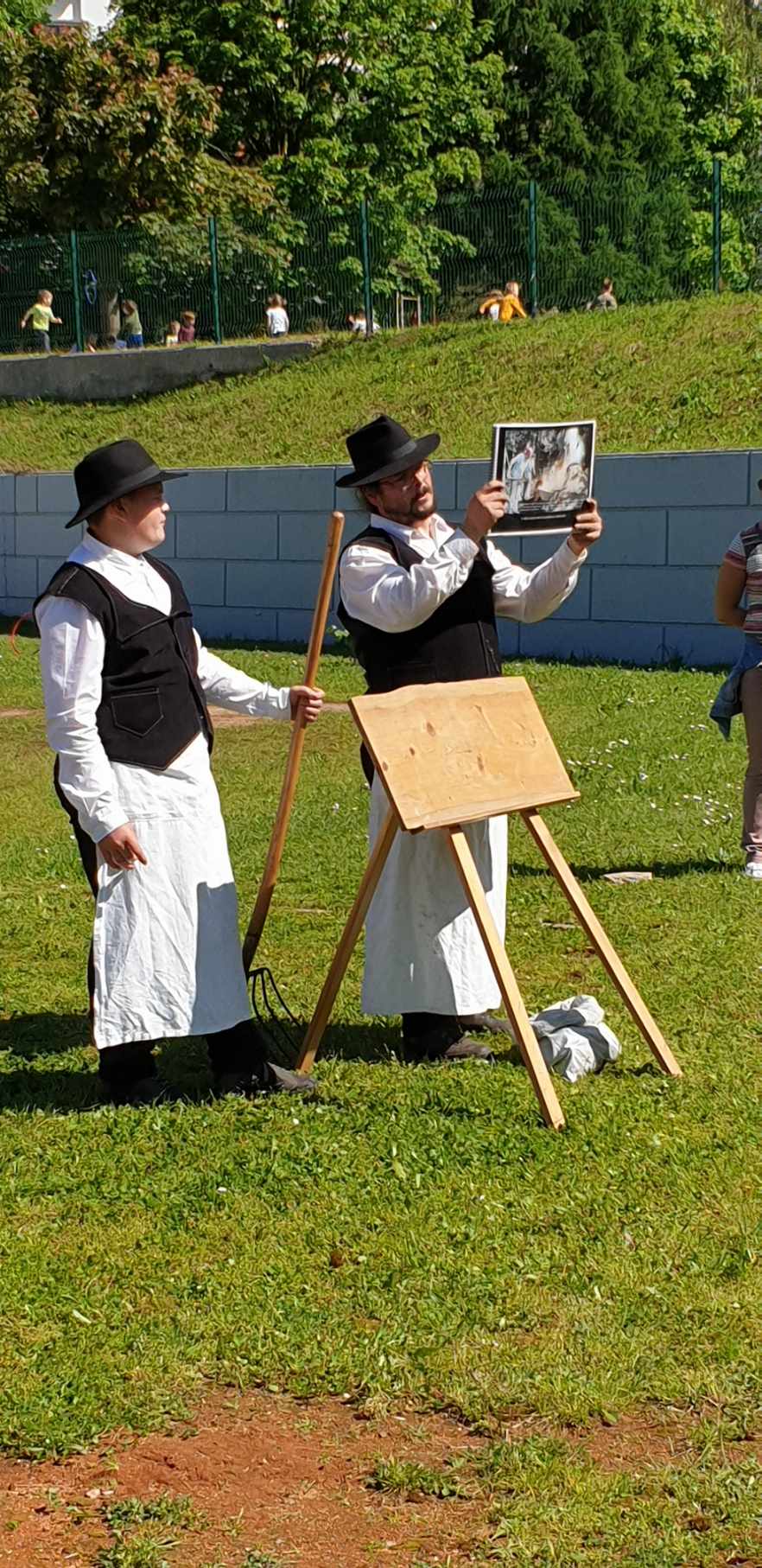 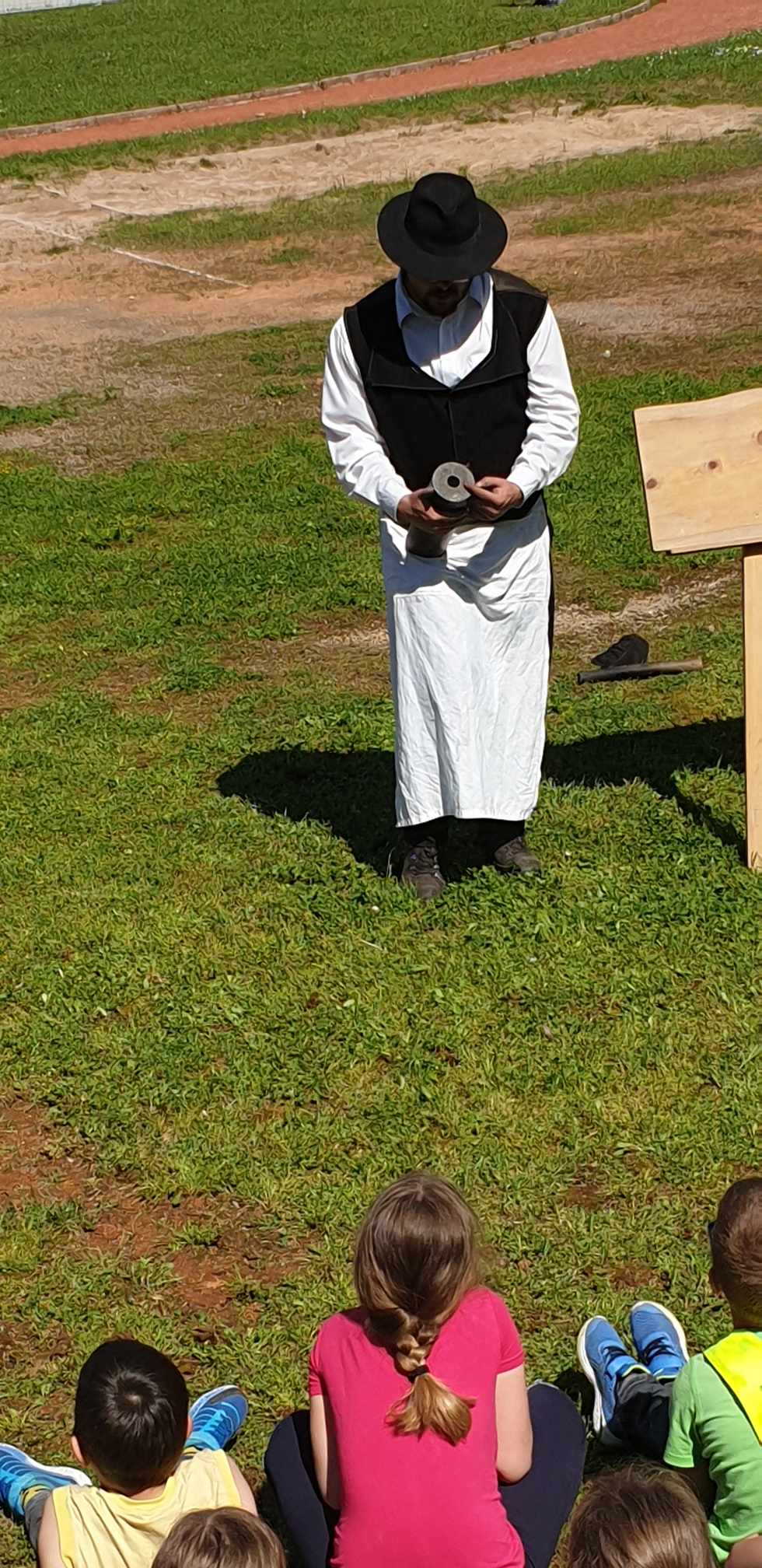 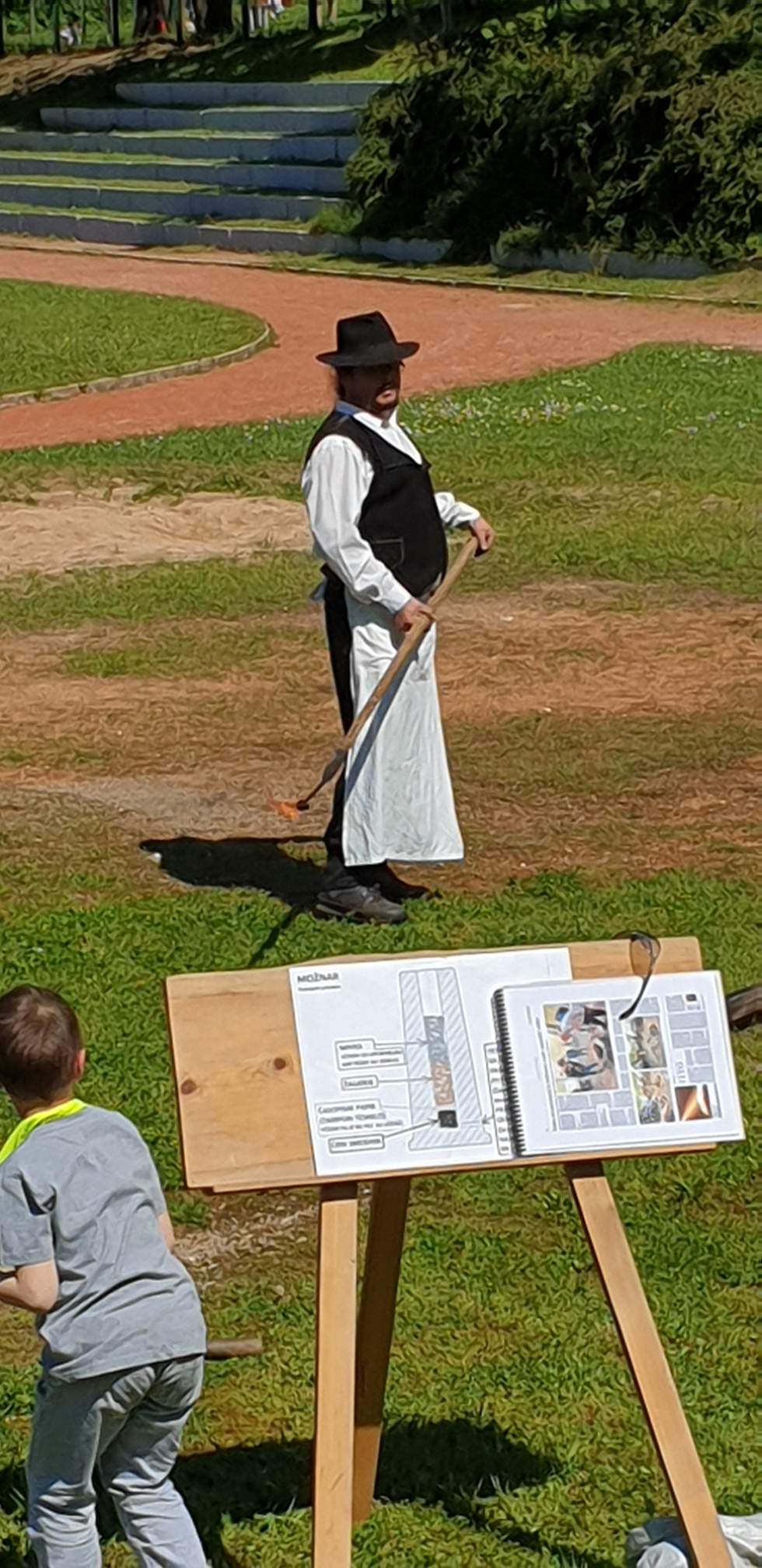 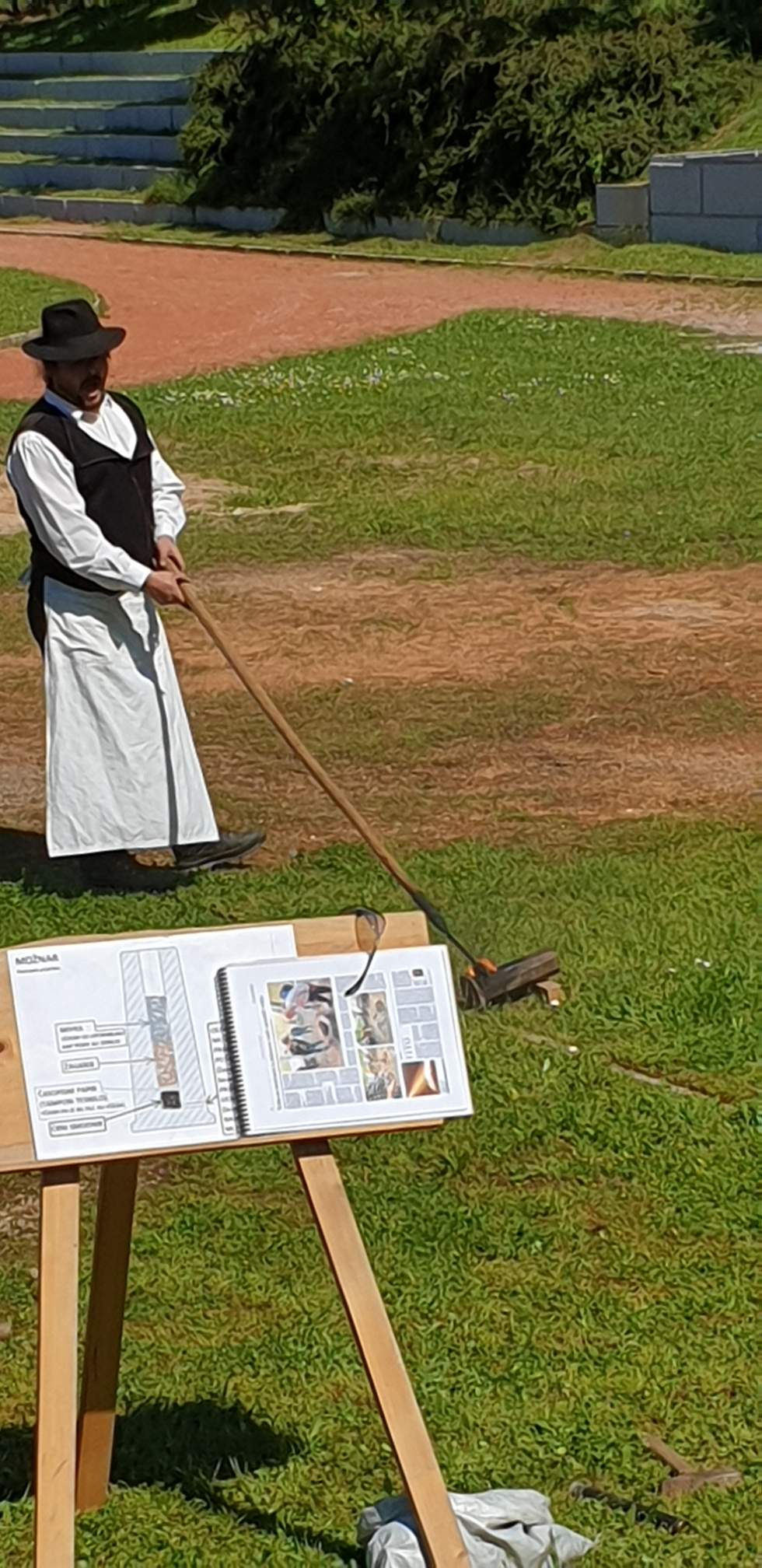 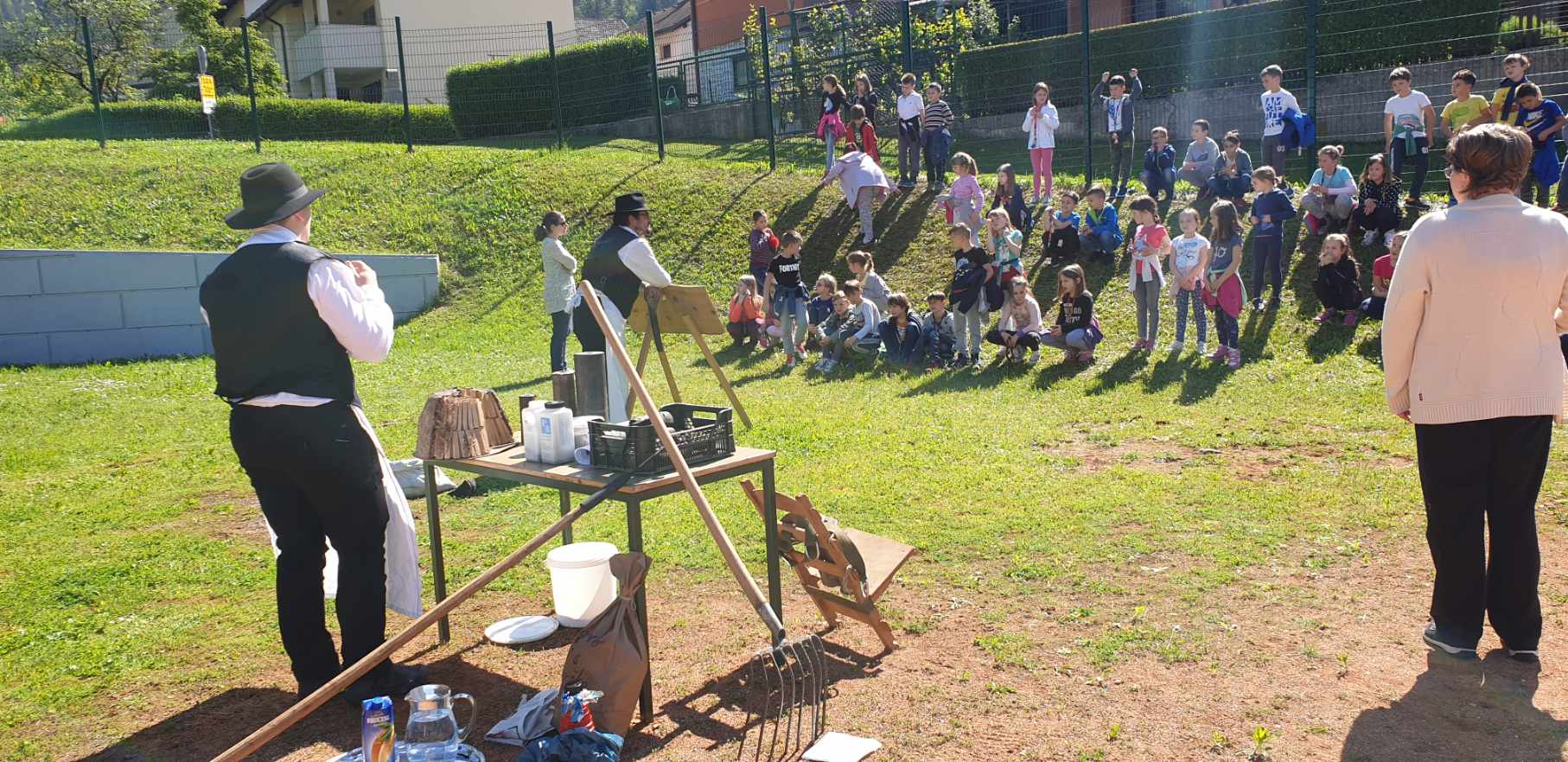 